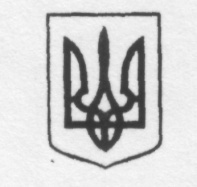 УКРАЇНАМІНІСТЕРСТВО ОСВІТИ І НАУКИЗагальноосвітня школа І-ІІІ ступенів с. ПорикНАКАЗ«29» травня 2019 р.                 с. Порик                               № 02-уПро зарахування дошкільнят до 1-го класуКеруючись наказом МОН України №367 від 16.04.2018 року та згідно поданих заяв батьків, НАКАЗУЮ:П.1. Зарахувати до 1-го класу наступних дошкільнят, а саме:Богомазов Тимофії Юрійович;Воронецький Максим Степанович;Гнатюк Максим Володимирович;Грушецький Олександр Володимирович;Жарківська Катерина Володимирівна;Зубчук Дмитро Євгенович; Коваль Мілана Костянтинівна;Маліновський Олександр Сергійович;Миронюк Назар Русланович;Пачевська Маргарита Віталіївна.Порик Поліна Вадимівна;Приліпкін Андрій Петрович;Рибак Максим Русланович;Хомко Іван Володимирович;Ціховська Вікторія Іванівна;П.2. Заступнику директора школи з НВР Ошівській І.В. ввести зазначених вище учнів до алфавітної книги.П.3. Класоводу 1-го класу Вітомській Л.К. оформити особові справи учнів.Директор школи 				С.МартинюкЗ наказом ознайомлені:                            І.Ошівська                                     Л.Вітомська